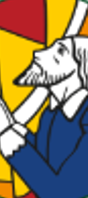 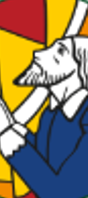 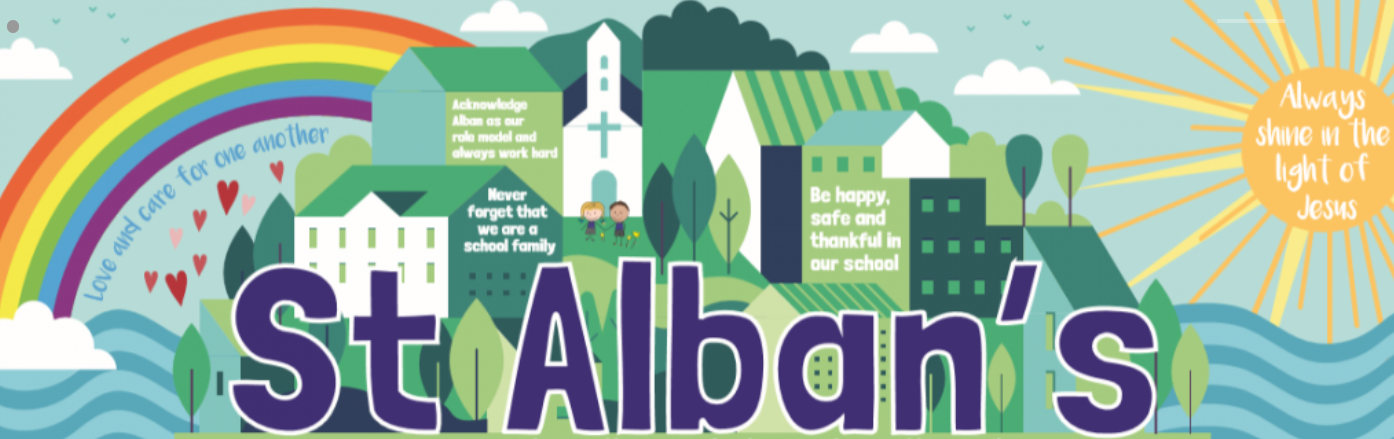 KS1 Advent TermKS1 Advent TermKS1 Advent TermKS1 Advent TermKS1 Advent TermKS1 Advent TermKS1 Advent TermKS1 Advent TermKS1 Advent TermKS1 Advent TermTermArt/DTScienceComputingMusicGeographyHistoryPEREPSHEAdvent 1William Morris, repeating patternsSketchingPhysics(Seasonal changes)Why are there so many leaves on the floor?Online safety and exploring Purple MashEffective searchingOurselves  - exploring sounds (1)Seasons – pitch (2)Name a locate the 4 countries of the UKInvasion gamesFamiliesSigns &  symbolsBeing healthyAdvent 2Make a toy with a moving part-Lego BuildersTechnology outside schoolNativity/ChristmasThe BeatlesToy StoryAre ipads more fun than a yoyo?Invasion gamesSigns &  symbols WaitingBullying mattersKS1 Lent TermKS1 Lent TermKS1 Lent TermKS1 Lent TermKS1 Lent TermKS1 Lent TermKS1 Lent TermKS1 Lent TermKS1 Lent TermKS1 Lent TermLent 1Colour mixingMake a dinosaur’s homeBiology(Animals)Would a dinosaur make a good pet?Grouping and sortingWeather – exploring sounds (1)MozartFitness, dance, gymnasticsBooksMealsRelationshipsLent 2Hold and cold pictureschalksCreating picturesSpreadsheetsNumber  - beat (2)Polar explorersDo penguins live by the equator?Race to the pole Captain ScottFitness, dance, gymnasticsMealsOpportunitiesExploring emotionsKS1 Pentecost TermKS1 Pentecost TermKS1 Pentecost TermKS1 Pentecost TermKS1 Pentecost TermKS1 Pentecost TermKS1 Pentecost TermKS1 Pentecost TermKS1 Pentecost TermKS1 Pentecost TermPentecost 1Design a bird tablePlant sketchingBiology (plants)Which birds would you find in the park?CodingStorytime – exploring sounds (1)QueenAthleticsHolidays/ holy daysRulesDifference and DiversityPentecost 2Make a traditional board gameCodingWater – pitch (2)Derby DetectivesLocal area studyFlorence NightingaleAthleticsRulesNeighboursBeing responsible‘Learning together, side by side with God’‘Learning together, side by side with God’‘Learning together, side by side with God’‘Learning together, side by side with God’‘Learning together, side by side with God’‘Learning together, side by side with God’‘Learning together, side by side with God’‘Learning together, side by side with God’‘Learning together, side by side with God’‘Learning together, side by side with God’